Gemeinsame PRESSEMITTEILUNGDemenzberatung von compass als erste auditiertDie Deutsche Alzheimer Gesellschaft hat ein Auditierungsverfahren zur Demenzberatung für Anbieter von Pflegeberatungen entwickelt. Die compass pflegeberatung wurde nun als erste zertifiziert.Berlin/Köln, 04.05.2018 – Geprüft und für gut befunden: Die compass pflegeberatung hat als erster Anbieter das Auditierungsverfahren zur Demenzberatung der Deutschen Alzheimer Gesellschaft (DAlzG) erfolgreich durchlaufen. Sabine Jansen, Geschäftsführerin der Deutschen Alzheimer Gesellschaft, sieht in dem neu entwickelten Verfahren für ein Demenzaudit die Chance, „dass wir die Pflegeberaterinnen und Pflegeberater verstärkt dafür sensibilisieren können, wie Betroffene und ihre Angehörigen eine Demenz erleben und welche Art der Beratung sie benötigen.“ Im Bereich der Schulung von Pflegeberatern kooperieren die compass pflegeberatung und die DAlzG bereits seit einigen Jahren.„Schon 2016 hat die Apollon Hochschule in Bremen in Zusammenarbeit mit der Deutschen Alzheimer Gesellschaft unsere Beratungsqualität getestet. Im Anschluss haben wir unser Beratungsangebot weiter optimiert. Wir freuen uns sehr über den erfolgreichen Auditierungsprozess. Das Demenzaudit der DAlzG ist für uns Bestätigung und die konsequente Fortsetzung unseres Qualitätsprozesses“, erklärt Dr. Sibylle Angele, Geschäftsführerin von compass. Die eigens geschulten Auditoren der DAlzG begleiteten in den vergangenen Monaten Pflegeberatungen, die compass bei den Klienten zuhause durchführt, sowie Beratungsgespräche am Telefon. Zudem prüften die Auditoren bei compass anhand eines strukturierten Fragebogens die von der DAlzG entwickelten Qualitätskriterien. Nun hat ein Ausschuss unter Leitung von Sabine Jansen compass offiziell zertifiziert.  Für Dr. Sibylle Angele ist die Arbeit damit nicht beendet. „Wir wollen unsere Klientinnen und Klienten optimal beraten. Demenzielle Erkrankungen und die damit verbundenen Herausforderungen für die Familien sind ein großes Beratungsthema. Deshalb ist es uns sehr wichtig, unser Beratungsangebot kontinuierlich weiterzuentwickeln. Die Auditierung bietet dafür eine gute Basis.“Bildnachweis: © compass private pflegeberatung GmbH, Köln 2018BU: compass Geschäftsführerin  Dr. Sibylle Angele (rechts) erhält die Zertifizierungsurkunde von Sabine Jansen, Geschäftsführerin DAlzG, am 04.05.2018 in Berlin Kontakt:compass private pflegeberatung GmbHAbteilung Politik und KommunikationGustav-Heinemann-Ufer 74c, 50968 KölnClaudia PaulickTel: 0221 – 93332-108Fax: 0221 – 93332-500kommunikation@compass-pflegeberatung.dewww.compass-pflegeberatung.deDeutsche Alzheimer Gesellschaft e. V. Selbsthilfe DemenzFriedrichstraße 236, 10969 BerlinTel: 030 – 259 37 95 0Fax: 030 – 259 37 95 29info@deutsche-alzheimer.dewww.deutsche-alzheimer.deDie compass private pflegeberatung GmbH berät als unabhängiges Tochterunternehmen des PKV-Verbandes Pflegebedürftige und deren Angehörige zu Hause und telefonisch gemäß des gesetzlichen Anspruchs aller Versicherten auf kostenfreie und neutrale Pflegeberatung (§ 7a SGB XI). Die telefonische Beratung steht allen Ratsuchenden offen – auch anonym. compass ist mit rund 400 Pflegeberaterinnen und Pflegeberatern bundesweit tätig.Die Deutsche Alzheimer Gesellschaft engagiert sich für ein besseres Leben mit Demenz. Sie unterstützt und berät Menschen mit Demenz und ihre Familien. Sie informiert die Öffentlichkeit über die Erkrankung und ist ein unabhängiger Ansprechpartner für Medien, Fachverbände und Forschung. In ihren Veröffentlichungen und in der Beratung bündelt sie das Erfahrungswissen der Angehörigen und das Expertenwissen aus Forschung und Praxis. Als Bundesverband von 134 Alzheimer-Gesellschaften unterstützt sie die Selbsthilfe vor Ort. Gegenüber der Politik vertritt sie die Interessen der Betroffenen und ihrer Angehörigen.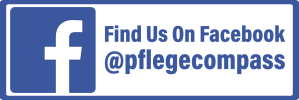 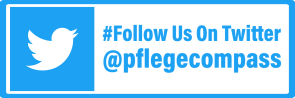 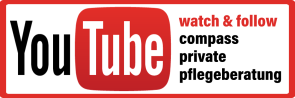 